Scenariusz zajęć dla dziecka słabowidzącegoWiek dziecka: 6 latTemat: Rysowanie szlaczków literopodobnych w liniaturze- ćwiczenia grafomotoryczneCele główne:- rozwijanie koordynacji  wzrokowo- ruchowej-usprawnienie motoryki małej, kształtowanie podstawowych funkcji rąkCele szczegółowe:- kształtowanie płynności ruchów-podniesienie poziomu graficznego pisma-wzmocnienie koncentracji uwagi-kształtowanie chwytu pisarskiegoMetody:-pokaz-metoda stacji zadaniowychŚrodki dydaktyczne: tacka z kaszą, karty pracy odpowiadające poszczególnym zadaniom, ołówek, kredki, pędzelek farbyFormy pracy:-praca indywidualnaPrzebieg zajęćPrzywitanieGdy się rączki spotykają,
To od razu się witają (podanie dłoni)
Gdy się kciuki spotykają,
To od razu się witają (kciuk dotyka kciuk)
Gdy się palce spotykają,
To od razu się witają (palce jednej dłoni dotykają palce drugiej dłoni)Zabawy paluszkoweRysownie szlaczków palcem po kaszyWodzenie palcem po wzorze literopodobnym, literachRysownie po śladzieŁączenie ponumerowanych kropek wyznaczających rysunek. Uzupełniając brakujące litery dziecko tworzy rysunek na nowo.
Zabawa rozluźniająca Masażyk pleców Płynie, wije się rzeczka (rysujemy na plecach dziecka falistą linię)
Jak błyszcząca wstążeczka. (delikatnie drapiemy je po plecach)
Tu się srebrzy, tam ginie, (wsuwamy palce za kołnierzyk)
A tam znowu wypłynie. (przenosimy dłoń pod pachę i szybko wyjmujemy)Rysownie „od ręki” linii i szlaczków, figur geometrycznych Ćwiczenia polegające na samodzielnym wykonywaniu rysunku bez linii pomocniczych. Dziecko powinno powtarzać te ćwiczenia wielokrotnie za pomocą różnych narzędzi, na płaszczyznach o różnej wielkości (odpowiednio dostosowanych do dziecka)Kontynuowanie rozpoczętych liniiUzupełnianie rysunkuĆwiczenia w liniaturze (pisanie szlaczków, liter)Rysownie obiema rękomaRysownie przez dziecko e tym samym momencie obiema rękoma tych samych elementów np. kwadrat, prostokąt, trójkąt.Karta pracy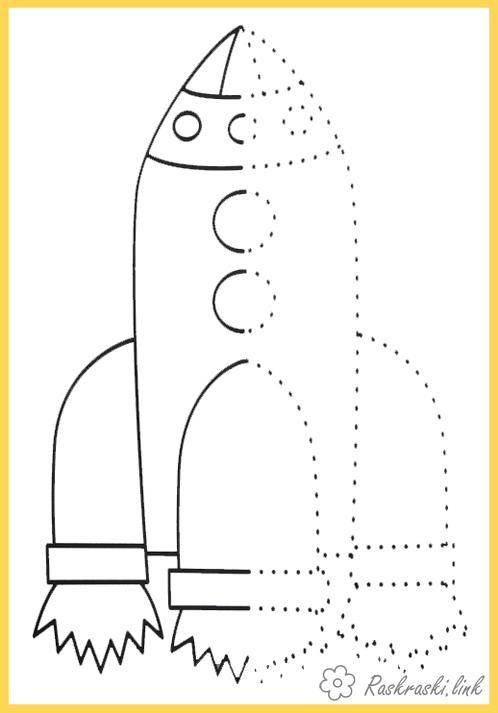 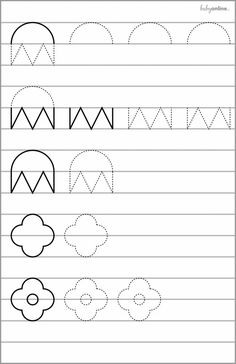 Opracowały:Katarzyna PiecMagdalena WesołowskaPatrycja PietrasMarlena JackowskaKatarzyna Krekora